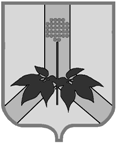 АДМИНИСТРАЦИЯ ДАЛЬНЕРЕЧЕНСКОГО МУНИЦИПАЛЬНОГО РАЙОНАПОСТАНОВЛЕНИЕ11.03.2021 г.                                                      г. Дальнереченск                                                        № 107 - паОб утверждении Перечняприоритетных направлений и плана мероприятийпо реализации Стратегии государственной антинаркотическойполитики Российской Федерации на период до 2030 годана территории Дальнереченского муниципального района на 2021 – 2030 годыВ соответствии со Стратегией государственной антинаркотической политики Российской Федерации на период до 2030 года, утвержденной Указом Президента Российской Федерации от 23 ноября 2020 г. № 733, на основании Устава Дальнереченского муниципального района администрация Дальнереченского муниципального района.ПОСТАНОВЛЯЕТ:1. Утвердить Перечень приоритетных направлений и план мероприятий по реализации Стратегии государственной антинаркотической политики Российской Федерации на период до 2030 года на территории Дальнереченского муниципального района на 2021 – 2030 годы (Приложения).2. Отделу по работе с территориями и делопроизводству администрации Дальнереченского муниципального района разместить настоящие постановление на официальном сайте администрации Дальнереченского муниципального района в сети Интернет.3.Контроль за исполнением настоящего постановления возложить на заместителя главы администрации Дальнереченского муниципального района Попова А.Г.4. Настоящее постановление вступают в силу со дня его принятия.Глава Дальнереченскогомуниципального района                                                                     В.С. ДерновПриложение 1Утверждено постановлением администрации  Дальнереченского муниципального районаот 11.03.20021   №  107-паПЕРЕЧЕНЬприоритетных направленийпо реализации Стратегии государственной антинаркотической политики Российской Федерации на периоддо 2030 года на территории  Дальнереченского муниципального района в 2021-2030 годах.I. Общие положения1.1. Основания разработки Перечня приоритетныхнаправлений.В целях дальнейшей реализации государственной политики Российской Федерации в сфере оборота наркотических средств, психотропных веществ (далее – наркотики) и их прекурсоров, а также в области противодействия их незаконному обороту, направленной на охрану здоровья граждан, обеспечение государственной и общественной безопасности, и в связи с истечением срока реализации Стратегии государственной антинаркотической политики Российской Федерации до 2020 года Указом Президента Российской Федерации от 23.11.2020 № 733 утверждена Стратегия государственной антинаркотической политики Российской Федерации на период до 2030 года (далее – Стратегия). Перечень приоритетных направлений (план мероприятий) по реализации Стратегии государственной антинаркотической политики Российской Федерации на период до 2030 года на территории Дальнереченского муниципального района (на 2021 – 2030 годы) (далее – Перечень приоритетных направлений) разработан в соответствии с пунктом 21 раздела V Стратегии. Перечень приоритетных направлений содержит основные задачи по реализации Стратегии на территории Дальнереченского муниципального района на 2021 – 2030 годы, приоритетные направления их решения, а также меры и конкретные мероприятия, необходимость которых обусловлена наркоситуацией в Дальнереченском муниципальном районе. 1.2. Краткая характеристика наркоситуации В 2020 году основные показатели уровня преступности, по линии незаконного оборота наркотиков в Дальнереченском муниципальном районе неутешительны.  На наркотизацию населения Дальнереченского района оказали влияние благоприятные природно-климатические условия для произрастания наркотикосодержащих растений и сохраняющаяся сложная социально-экономическая ситуация в сёлах района, которая способствует вовлечению населения в незаконное культивирование конопли и производство из нее наркотиков каннабисной группы.За 2020 год на территории Дальнереченского района общая регистрация преступлений связанных с НОН:   9  (АППГ 9) ;  из них со сбытом 0 (АППГ 0) ; хранений н/с 6 (АППГ-9); культивирование наркосодержащих растений  2 (АППГ-0) +2; содержание наркопритонов 1 (АППГ-0) +1.  Окончено преступлений 10 (АППГ 3) +7.  Одно уголовное дело направлено в суд по предоставлению помещения для потребления наркотических средств.  Количество выявленных преступлений осталось на уровне, однако количество уголовных дел, направленных в суд с обвинительным заключением увеличилось. Из незаконного оборота изъято наркотических средств 2208,81 гр (АППГ-4234,54 гр) все изъятые наркотические вещества составляют канабисную группу.  Количество лиц, которые привлечены к административной ответственности связанные с незаконным оборотом наркотиков в отчетном периоде составило:Статья 6.8 КоАП РФ хранение н/с  1 (АППГ- 1).Статья 6.9 КоАП РФ потребление  н/с  8 (АППГ- 10).Статья 6.9.1 КоАП РФ уклонение от прохождении диагностики  н/с  1 (АППГ- 1).Статья 10.5 КоАП РФ не принятие мер к уничтожению  0 (АППГ- 0).Статья 10.5.1 КоАП РФ культивирование наркосодержащих растений 1 (АППГ- 0).1.3. Правовая основа реализации государственнойантинаркотической политики на территории Дальнереченского муниципального районаПравовую основу реализации антинаркотической политики в Дальнереченском муниципальном районе составляют Конституция Российской Федерации, Федеральный закон от 8 января 1998 года №3-ФЗ «О наркотических средствах и психотропных веществах», указы Президента Российской Федерации от 18 октября 2007года №1374 « О дополнительных мерах по противодействию незаконному обороту наркотических средств, психотропных веществ и их прекурсоров», от 23 ноября 2020года», Указ Президента Российской Федерации от 23 ноября 2020года №733 «Об утверждении Стратегии государственной антинаркотической политики Российской Федерации на период до 2030года», закон Приморского края от 9 апреля 2007 года № 53 –КЗ « О профилактике незаконного потребления наркотических средств и психотропных веществ, наркомании на территории Приморского края», Устава Приморского края, Распоряжения Губернатора Приморского края от 14.01.2021 №5-р-г « Об утверждении Перечня приоритетных направлений реализации Стратегии государственной антинаркотической политики Российской Федерации на период до 2030года в Приморском крае в 2021- 2025 годах». II. Основные задачи по реализации Стратегиина территории Дальнереченского муниципального районаМониторинг развития наркоситуации в Дальнереченском муниципальном районе. Формирование системы мотивации граждан к здоровому образу жизни, включая отказ от вредных привычек: - формирование на общих методологических основаниях единой системы комплексной антинаркотической профилактической деятельности; - создание с учетом традиционных российских духовно-нравственных и культурных ценностей условий для формирования в обществе осознанного негативного отношения к незаконному потреблению наркотиков; - вовлечение населения, в первую очередь детей, подростков и молодежи, в систематические занятия физической культурой и спортом. - раннее выявление потребителей наркотиков, мотивирование их к участию в программах комплексной реабилитации. Развитие системы наркологической помощи больным наркоманией и их социальной реабилитации: - повышение эффективности функционирования наркологической службы, предупреждение случаев незаконного лечения больных наркоманией; - повышение доступности для наркопотребителей профилактики, диагностики и лечения инфекционных заболеваний (ВИЧ-инфекции, вирусных гепатитов, туберкулеза, инфекций, передающихся половым путем); повышение доступности ресоциализации и социальной реабилитации для наркопотребителей. Принятие мер по устранению условий, способствующих распространению наркомании: - ликвидация местной сырьевой базы для изготовления и производства наркотиков растительного происхождения; - оказание содействия правоохранительным органам в противодействии незаконному обороту наркотиков;     - координация деятельности территориальных органов федеральных органов исполнительной власти и органов исполнительной власти Дальнереченского муниципального района по противодействию незаконному обороту наркотиков.III. Приоритетные направления реализации Стратегии на территории Дальнереченского муниципального районаСовершенствование антинаркотической деятельности и государственного контроля над оборотом наркотиков; Профилактика и раннее выявление незаконного потребления наркотиков; Сокращение числа лиц, у которых диагностированы наркомания или пагубное (с негативными последствиями) потребление наркотиков; Сокращение количества преступлений и правонарушений, связанных с незаконным оборотом наркотиков.IV. Система мер по реализации Стратегиина территории Дальнереченского муниципального района по приоритетным направлениям4.1. Приоритетное направление«Совершенствование антинаркотическойдеятельности и государственного контроля над оборотом наркотиков»В рамках направления обеспечивается решение следующих задач: совершенствование (с учетом анализа наркоситуации) нормативно-правового регулирования антинаркотической деятельности на территории района; обеспечение эффективной координации антинаркотической деятельности; совершенствование системы мониторинга наркоситуации, повышение оперативности и объективности исследований в сфере контроля за оборотом наркотиков. Меры, обеспечивающие решение выше обозначенных задач: совершенствование нормативно-правового регулирования на территории района; обеспечение согласованности мер по реализации Стратегии; методическое обеспечение деятельности органов местного самоуправления по вопросам реализации государственной антинаркотической политики; организация профессиональной подготовки и переподготовки специалистов, обеспечивающих реализацию государственной антинаркотической политики; привлечение институтов гражданского общества к решению задач, предусмотренных Перечнем приоритетных направлений. 4.2. Приоритетное направление «Профилактикаи раннее выявление незаконного потребления наркотиков»В рамках направления обеспечивается решение следующих задач:формирование на общих методологических основаниях системы комплексной антинаркотической профилактической деятельности; создание с учетом традиционных российских духовно-нравственных и культурных ценностей условий для формирования в обществе осознанного негативного отношения к незаконному потреблению наркотиков. Меры, обеспечивающие решение выше обозначенных задач: развитие инфраструктуры, форм и методов первичной профилактики незаконного потребления наркотиков; совершенствование педагогических программ и методик профилактики противоправного поведения несовершеннолетних; расширение практики использования универсальных педагогических методик (тренинг, другие методики); уделение особого внимания духовно-нравственному воспитанию в образовательных организациях, формирующему у обучающихся устойчивое неприятие незаконного потребления наркотиков; активное привлечение добровольцев (волонтеров) к участию в реализации государственной антинаркотической политики; совершенствование механизма раннего выявления незаконного потребления наркотиков в образовательных организациях, создание условий обязательного участия обучающихся в мероприятиях по раннему выявлению незаконного потребления наркотиков; организация сотрудничества со средствами массовой информации по вопросам антинаркотической пропаганды, направленного на повышение уровня осведомленности граждан, в первую очередь несовершеннолетних и их родителей (законных представителей), о рисках, связанных с незаконным потреблением наркотиков, и последствиях такого потребления; осуществление мониторинга и анализа эффективности информационно-просветительских программ, направленных на содействие реализации государственной антинаркотической политики.4.3. Приоритетное направление «Сокращениечисла лиц, у которых диагностированы наркоманияили пагубное (с негативными последствиями) потребление наркотиков»В рамках направления обеспечивается решение следующих задач: повышение эффективности функционирования наркологической службы, предупреждение случаев незаконного лечения больных наркоманией; повышение доступности для наркопотребителей профилактики, диагностики и лечения инфекционных заболеваний (ВИЧ-инфекции, вирусных гепатитов, туберкулеза, инфекций, передающихся половым путем);Меры, обеспечивающие решение вышеобозначенных задач: совершенствование раннего выявления (на уровне первичного звена здравоохранения) незаконного потребления наркотиков и лекарственных препаратов с психоактивным действием.4.4. Приоритетное направление«Сокращение количества преступлений и правонарушений,связанных с незаконным оборотом наркотиков»В рамках направления обеспечивается решение следующих задач: оказание содействия правоохранительным органам в проведении работы по предупреждению, выявлению и пресечению незаконного оборота наркотиков; выявление и устранение причин и условий, способствующих распространению наркомании среди подростков и молодежи и вовлечению их в незаконный оборот наркотиков. Меры, обеспечивающие решение вышеобозначенных задач: пресечение незаконного оборота наркотиков в местах проведения культурно-досуговых мероприятий;выявление и пресечение функционирования в информационно-телекоммуникационной сети «Интернет» ресурсов, используемых для пропаганды незаконных потребления и распространения наркотиков; профилактика вовлечения несовершеннолетних в незаконный оборот наркотиков; совершенствование механизмов выявления незаконных посевов и очагов произрастания дикорастущих наркосодержащих растений, фактов их незаконного культивирования.Механизм контроля и реализация перечня приоритетных направлений антинаркотической политикиАнтинаркотическая комиссия Дальнереченского муниципального района заслушивает на своих заседаниях должностных лиц органов местного самоуправления по вопросам выполнения Перечня приоритетных направлений. Координатором мероприятий по реализации Стратегии  (секретарь антинаркотической комиссии ). Указанный координатор ежегодно готовит отчет о реализации Стратегии за отчетный период и отражает его в ежегодном докладе о наркоситуации в Дальнереченском муниципальном районе.5.1. Механизм корректировкиПеречня приоритетных направленийПеречень приоритетных направлений подлежит корректировке в случаях: изменений действующего федерального законодательства в сфере оборота наркотических средств, психотропных веществ и их прекурсоров, а также в области противодействия их незаконному обороту, охраны здоровья граждан, обеспечения государственной и общественной безопасности;получения соответствующих решений, рекомендаций Государственного антинаркотического комитета, антинаркотической комиссии ПК; изменения наркоситуации на территории Дальнереченского муниципального района. На основании протокола заседания антинаркотической комиссии Секретарь антинаркотической комиссии ДМР осуществляет подготовку проекта постановления Администрации Дальнереченского муниципального района о внесении изменений в настоящее постановление.Оценка эффективности реализации СтратегииОценка эффективности реализации Стратегии осуществляется в целях достижения оптимального соотношения принятых организационных, а также иных мер и достигнутых результатов. Оценка эффективности реализации Стратегии должна содержать общую оценку вклада проведенной работы по улучшению наркоситуации в районе  и производится с учетом оценки достижения запланированных результатов – показателей. Оценка результатов реализации Стратегии осуществляется на основании следующих показателей: 1. Вовлеченность населения в незаконный оборот наркотиков (число зарегистрированных в наркологической службе лиц). 2. Криминогенность наркомании (количество преступлений и административных правонарушений в сфере НОН). 3. Количество случаев отравления наркотиками, том числе среди  несовершеннолетних (По данным ЦГБ). 4. Количество случаев смерти в результате потребления наркотиков (По данным ЦГБ). Перечень мероприятий, обеспечивающих решение задач антинаркотической политики, сроки, и их финансовое обеспечение определены муниципальной программой Дальнереченского района «Комплексные меры противодействия злоупотребления наркотиками и их незаконному обороту на территории Дальнереченского муниципального района на 2020-2024 годы», утвержденной постановлением Администрации Дальнереченского муниципального района от 29.18.2017 № 165-ра.Приложение 2Утверждено постановлением администрации  Дальнереченского муниципального районаот 11.03.20021   № 107-паПлан мероприятий по реализации Стратегии государственнойантинаркотической политики Российской Федерации  на период до 2030 года в  Дальнереченском муниципальном районе в 2021-2030 годах№п/пНаименование мероприятийИсточник финансированияСрокиОтветственные исполнителиСовершенствование антинаркотической деятельности и государственного контроля за оборотом наркотиковСовершенствование антинаркотической деятельности и государственного контроля за оборотом наркотиковСовершенствование антинаркотической деятельности и государственного контроля за оборотом наркотиковСовершенствование антинаркотической деятельности и государственного контроля за оборотом наркотиковСовершенствование антинаркотической деятельности и государственного контроля за оборотом наркотиков1.1Участие в реализации государственной программы Приморского края «Безопасный край» на 2020-2027 годы через:- оказание помощи КГБУЗ « Дальнереченская ЦГБ» в вопросах выявления фактов потребления наркотических средств, психотропных или одурманивающих психоактивных веществ несовершеннолетними,-  участие в проведении оперативно – профилактических мероприятий, инициированных Государственным антинаркотическим комитетом Российской Федерации (далее ГАК) и  антинаркотической комиссией Приморского края (далее АНК ПК),-  взаимодействие с МО МВД России «Дальнереченский» в мероприятиях, направленных на ликвидацию сырьевой базы наркопреступности,- проведении разъяснительной работы совместно с филиалом по городу Дальнереченску и  Дальнереченскому району ФКУ УИИ ГУФСИН России по Приморскому краю с гражданами осужденными к наказаниям без изоляции от общества. Бюджет ДМРЕжегодно согласно планам ГАК и АНК ПК. Ежегодно в соответствии с согласованными мероприятиями гос.учреждений, осуществляющих деятельность на территории района  (МО МВД России «Дальнереченский, КГБУЗ «Дальнереченская ЦГБ», филиал по городу Дальнереченску и Дальнереченскому району ФКУ УИИ ГУФСИН России по Приморскому краю)АНТИНАРКОТИЧЕСКАЯ КОМИССИЯДАЛЬНЕРЕЧЕНСКОГО МУНИЦИПАЛЬНОГО РАЙОНА (далее – АНК ДМР) органы, действующие на территории района, в сфере противодействия незаконному обороту наркотических средств.1.2Направление на обучение сотрудников администрации района, муниципальных учреждений района,  непосредственно работающих с детьми и молодежью по программам, в которые включены вопросы профилактики наркомании.Бюджет ДМРВ течении всего срокаПредседатель АНК ДМР1.3Проведение работы по созданию на территории района  общественных организаций с целью реализации общественно значимых проектов, направленных на профилактику незаконного потребления наркотических средств, психотропных веществ среди жителей района, повышение активности в вопросах социальной реабилитации, социальной и трудовой реинтеграции лиц, потребляющих наркотические средства или психотропные вещества.Без финансовых затрат2021г- 2030г.Члены АНК ДМР (руководители муниципальных учреждений района)1.4Участие в обучающих семинарах, практиках, организованных на уровне субъекта Российской Федерации.Бюджет ДМР  и бюджета ПКПо мере поступления запросов из АНК ПК.Председатель АНК ДМР.
2. Профилактика и раннее выявление незаконного потребления наркотиков
2. Профилактика и раннее выявление незаконного потребления наркотиков
2. Профилактика и раннее выявление незаконного потребления наркотиков
2. Профилактика и раннее выявление незаконного потребления наркотиков
2. Профилактика и раннее выявление незаконного потребления наркотиков2.1. Организация первичной профилактики наркомании и обеспечение деятельности АНК ДМР, являющейся коллегиальным органом, способствующим осуществлению государственной политики в сфере контроля и противодействия незаконному обороту наркотических средств и психотропных веществ, в пределах ее полномочий. Бюджет ДМРЕжегодно (периодичность – ежеквартально) в соответствии с планом работы АНК ДМРПредседатель АНК ДМР, члены АНК ДМР2.2. Разработка и издание муниципальных нормативных актов, муниципальных программ, включающих в себя вопросы, направленные на организацию и осуществление мероприятий по работе с детьми и молодежью, обеспечение условий для развития физической культуры и массового спорта, создание условий для организации досуга и обеспечения жителей услугами организаций культуры, поддержку деятельности социально ориентированных некоммерческих организаций( при наличии)Бюджет ДМРПериод реализации Плана мероприятий Стратегии Администрация ДМР, МКУ «Управление  народного образования» Дальнереченского муниципального района, МКУ «РИДЦ» Дальнереченского муниципального района.2.3. Размещение информационно - пропагандистских материалов на интернет – сайте администрации ДМР и в соц. сетяхБез финансовых затрат 
1 раз в кварталСекретарь АНК ДМР2.4. Публикация в местной газете «Ударный фронт» материалов антинаркотической направленности, ориентированных на молодежную и родительскую аудиторию.Бюджет ДМРНе реже 1 раза в год. КГБУЗ «Дальнереченская ЦГБ», МО МВД  России «Дальнереченский», филиал по городу Дальнереченску и Дальнереченскому району ФКУ УИИ ГУФСИН России по Приморскому краю.2.5. Участие в обучающих семинарах по профилактике наркомании для старшеклассников и молодежных объединений по принципу «ровесник – ровеснику»Краевой бюджет
(государственная программа ПК « Безопасный край» на 2020-2027 годы) 
 По мере поступления информации от АНК ПКМКУ «Управление  народного образования» Дальнереченского муниципального района, МКУ «РИДЦ» Дальнереченского муниципального района.2.6. Организация и проведение добровольного тестирования учащихся в школах Дальнереченского муниципального районаЗа счет средств по основному виду деятельностиежегодноКГБУЗ «Дальнереченская ЦГБ», МКУ «Управление  народного образования» Дальнереченского муниципального района.2.7. Участие в рейдовых мероприятиях, проводимых в местах массового отдыха с целью профилактики противоправного поведения граждан (в том числе несовершеннолетних).Без финансовых затрат.Не реже 1 раза в полугодиеМО МВД России «Дальнереченский». 2.8. Проведение тренингов по профилактике наркомании и вредных привычек среди учащихся общеобразовательных школ и молодежи. Без финансовых затрат.Не реже 1 раза в кварталКГБУЗ «Дальнереченская ЦГБ», МКУ «Управление  народного образования» Дальнереченского муниципального района, МО МВД России «Дальнереченский».2.9. Участие в ежегодном молодежном форуме» Молодежь Приморья против наркотиков». Бюджет ПК  и бюджет ДМР ( гос программа ПК «Безопасный край» на 2020-2027годы). ЕжегодноМКУ «РИДЦ» Дальнереченского муниципального района, МКУ «Управление  народного образования» Дальнереченского муниципального района.2.10. Реализация в  общеобразовательных учреждениях планов ( программ) по профилактике наркоманииБез финансовых затрат.ЕжегодноМКУ «Управление  народного образования» Дальнереченского муниципального района.2.11. Оказание содействия и методической помощи волонтерскому движению на территории ДМР в сфере профилактики наркомании.Бюджет ДМРПо мере формирования волонтерского движения в районе.МКУ «РИДЦ» Дальнереченского муниципального района.2.12. Проведение мероприятий, направленных на пресечение незаконного оборота наркотиков в местах организации культурно-массовых и спортивно - массовых мероприятий для людей различной возрастной категории За счет средств по основному виду деятельностиЕжегодно (по планам)МО МВД России «Дальнереченский», МКУ «Управление  народного образования» Дальнереченского муниципального района, МКУ «РИДЦ» Дальнереченского муниципального района.2.13. Участие в проведении на территории района межведомственных ( всероссийских,  краевых оперативно - профилактических операций,  акций, мероприятий направленных на профилактику наркомании, алкоголизма, других деструктивных явлений:- оперативно-профилактической операции «Дети России»; 
- всероссийской профилактической акции «Призывник»;
- всероссийской профилактической акции «Сообщи, где торгуют смертью»;  - антинаркотических мероприятий, посвященных Международному дню борьбы со злоупотреблением наркотическими средствами и их незаконным оборотом (26 июня);
- участие во «Всероссийском месячнике» антинаркотической направленности и популяризации здорового образа жизни.  За счет средств по основному виду деятельности исполнителей мероприятий. Ежегодно
(апрель, ноябрь)Ежегодно( апрель, июнь,октябрь, декабрь) Ежегодно( март, октябрь)Ежегодно(июнь)Ежегодно(июнь) Члены АНК ДМР. 3.  Сокращение числа лиц, у которых диагностированы наркомания или пагубное ( с негативными последствиями) потребление наркотиков. 3.  Сокращение числа лиц, у которых диагностированы наркомания или пагубное ( с негативными последствиями) потребление наркотиков. 3.  Сокращение числа лиц, у которых диагностированы наркомания или пагубное ( с негативными последствиями) потребление наркотиков. 3.  Сокращение числа лиц, у которых диагностированы наркомания или пагубное ( с негативными последствиями) потребление наркотиков. 3.  Сокращение числа лиц, у которых диагностированы наркомания или пагубное ( с негативными последствиями) потребление наркотиков. 3.1 Проведение мероприятий, направленных на выявление лиц, уклоняющихся от исполнения возложенных судом при назначении административного наказания за немедицинское употребление наркотических средств и психотропных веществ обязанности по прохождению диагностики, лечения профилактических мероприятий, медицинской и (или) социальной реабилитации, и правовое побуждение к исполнению данной обязанности.За счет средств по основному виду деятельности. По согласованию, ежегодно. МО МВД России «Дальнереченский», филиал по городу Дальнереченску и Дальнереченскому району ФКУ УИИ ГУФСИН России по Приморскому краю4. Сокращение количества преступлений и правонарушений,связанных с незаконным оборотом наркотиков. 4. Сокращение количества преступлений и правонарушений,связанных с незаконным оборотом наркотиков. 4. Сокращение количества преступлений и правонарушений,связанных с незаконным оборотом наркотиков. 4. Сокращение количества преступлений и правонарушений,связанных с незаконным оборотом наркотиков. 4. Сокращение количества преступлений и правонарушений,связанных с незаконным оборотом наркотиков. 4.1. Оказание помощи МО МВД России «Дальнереченский» участие (по мере необходимости ) в  проведении комплексной оперативно- профилактической операции «Мак» на территории района .Бюджет ДМРЕжегодно Члены АНК ДМР.4.2. Участие в профилактических мероприятиях с категорией лиц, состоящих на учете филиале по городу Дальнереченску и  Дальнереченскому району ФКУ УИИ ГУФСИН России по Приморскому краю ,направленных на ресоциализацию лиц, осужденных за преступления, связанных с наркотиками без лишения свободы и лиц совершивших правонарушения.Без денежных затратЕжегодно.филиал по городу Дальнереченску Дальнереченскому району ФКУ УИИ ГУФСИН России по Приморскому краю, члены АНК ДМР. 4.3. Вовлечение жителей района различной категории в мероприятия спортивной направленности, культурно- массовые мероприятия, в спортивные секции.Бюджет ДМР Весь период Члены АНК ДМР.4.4.Освещение в СМИ, соц. Сетях и сайтах ДМР молодежных и спортивно – массовых мероприятий, направленных на формирование здорового образа жизни у населения, а также других позитивных изменений, происходящих в муниципальном районе.Без денежных затратПо мере проведения мероприятийЧлены АНК ДМР.